Antrag um Ausstellung einer Flächenwidmungsbescheinigung 1Der/Die unterfertigte __________________________________________ (Vor- und Nachname des/der Antragsteller/s/in oder Vor- und Nachname des gesetzlichen Vertreters und Bezeichnung der juridischen Person angeben), gesetzlicher Vertreter von ____________________________________ mit Steuernummer __________________________ , wohnhaft (oder mit Rechtssitz) in ___________________________________________________ (Adresse angeben) mit Telefonnummer ________________________ und mit E-Mail-Adresse _____________________________ bzw. PEC-Adresse __________________________________________________ersucht um die Ausstellung einer Flächenwidmungsbescheinigung für die folgende Parzellen in (Katastralgemeinde angeben):K.G. CorvaraK.G. KolfuschgGrundparzellen ____________________________________________________________________________________Bauparzellen ______________________________________________________________________________________WICHTIG: HÖCHSTENS SIEBEN PARZELLEN JE BESCHEINIGUNGund ersucht weiters, dass die Flächenwidmungsbescheinigungals digital unterzeichnetes Dokument ausgestellt wird und an die oben angeführte (E-Mail-Adresse oder alternativ PEC-Mail-Adresse) gesendet wird.
als handschriftlich unterzeichnetes Dokument ausgestellt wird und dass er/sie über die erfolgte Ausstellung und über die Möglichkeit, die Flächenwidmungsbescheinigung bei der Servicestelle für Bau- und Landschaftsangelegenheiten abzuholen, (telefonisch und/oder per E-Mail) informiert wirdDer/Die Antragsteller/in ersucht um die Bestätigung, dass die Strafvorschriften gemäß Art. 41 des Gesetzes vom 28.02.1985, Nr. 47 befolgt worden sind und reicht dafür beiliegende Unterlagen ein.Der/Die Antragsteller/in erklärt außerdem, dass diese Bescheinigung von der Stempelsteuer befreit ist, weil siezu Steuerzwecken ausgestellt wird (Art. 5, Abs. 1, Tabelle B des D.P.R. vom 26.10.1972, Nr. 642 – nicht befreit für Klagen und Einsprüche des Steuerzahlers);für eine Organisation ohne Erwerbszweck (ONLUS) ausgestellt wird (Art. 27-bis, Tabelle B des D.P.R. vom 26.10.1972, Nr. 642) für ein landwirtschaftliches Unternehmen – Selbstbebauer ausgestellt wird (Art. 21, Tabelle B des D.P.R. vom 26.10.1972, Nr. 642 – dies gilt für Grundverträge für die Abrundung des bäuerlichen Eigentums, Freikauf von der Erbpacht und ähnlicher andauernder Verpflichtungen, sowie diesbezügliche Dokumente und Bescheinigungen)eventuell andere Begründung mit Angabe der entsprechenden Bestimmung anführen: ____________________________________________________________________________________Datum _______________                                                                               Der/Die Antragsteller/in ______________________________                                                                                                      (handschriftlich oder mit digitaler Signatur unterzeichnet)ANLAGEN UND ZUSÄTZLICHE ANGABEN:1. StempelsteuerEine Stempelmarke für den Antrag und eine Stempelmarke für die Flächenwidmungsbescheinigung zu jeweils € 16,00.-
Angabe von Datum und Kennnummer einer Stempelmarke für die Flächenwidmungsbescheinung zu jeweils € 16,00 mittels Ersatzerklärung für StempelmarkeDatum _____________________			Kennnummer _________________________________Datum _____________________			Kennnummer _________________________________Die Stempelmarken sind vom/von der Antragsteller/in selbst zu entwerten und für eventuelle Kontrollen durch die Steuerbehörde aufzubewahren.2. SekretariatsgebührEinzahlungsbestätigung der Sekretariatsgebühr - Betrag _________________________________ (Betrag der Sekretariatsgebühren: für jede Parzelle €10,00.-  –  Höchstbetrag €50,00.-)(höchstens sieben Parzellen je Bescheinigung)die Sekretariatsgebühr wird entrichtet durch Einzahlen auf Bankkontokorrent bzw. Schatzamtskonto (*), oder Bezahlung beim Bauamt/ Bancomat3. Zusätzliche Dokumente Fotokopie des Personalausweises, wenn die handschriftliche Unterzeichnung des Antrags nicht vor dem Beamten erfolgt istKopie des vidimierten Teilungsplanes, wenn es sich um eine neue Parzelle handelt4. Unterlagen betreffend die Erfüllung der Strafvorschriften gemäß Art. 41 des Gesetzes vom 28.02.1985, Nr. 47_________________1 nur für Gebäude (*) Schatzamtskonto Gemeinde CorvaraCassa Raiffeisen Val Badia – Str. Col Alt 16 – 39033 CorvaraIBAN: IT 06 V 08010 58340 000300220604       SWIFT: RZSBIT21008BAUAMT
Str. Col Alt 36 – 39033 Corvarae-mail: info@corvara.euPEC: corvara@legalmail.it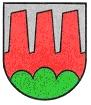 